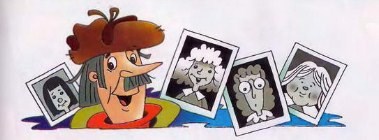 Вообще-то почтальон Печкин и не думал жениться. Это случайно получилось. Просто однажды летом Шарик в сельском журнале напечатал фотографию: «Рассвет. Почтальон Печкин полощет бельё в речке Простоквашке». И все женщины догадались, что Печкин неженатый. Мало того что он неженатый, он ещё очень хозяйственный и чистоплотный.И к Печкину стали приходить письма о фотографиями.Дорогой Печкин, я тоже люблю полоскатъ бельё по утрам. Меня зовут Мария Ложкина.Дорогой Печкин! У меня есть стиральная машина. Это намёк. Анна Вилкина.Милый Печкин, я тоже люблю стирать бельё по утрам, но только дома и в горячей воде. Давайте стирать вместе. Глафира Ножкина.Уважаемый Печкин! Почему вы стираете бельё в простокваше? Оно что — чище становится? Акулина Тарелкина.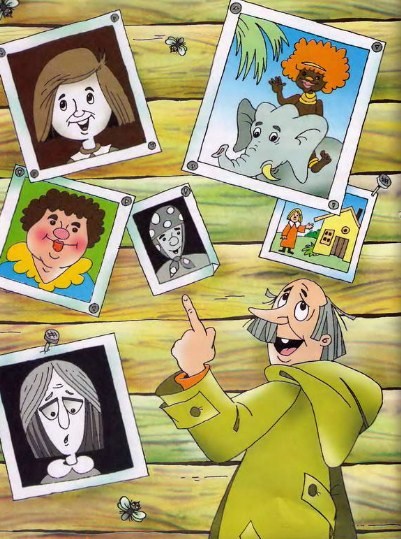 Фотографии были тётенек толстых, худых, молодых и пожилых. Тётеньки были на фоне домов, машин, огородов. Очевидно, стирающий Печкин произвёл на них хорошее впечатление. Весь дом Печкина был обклеен фотографиями.Одна тётенька прислала письмо из Африки. Она сидела на слоне, и было написано: «Это моя слона». Печкин испугался этой фотографии больше всех. Потому что «эту слону» ни за что не прокормить к простоквашинских условиях.Некоторые тётеньки сами стали приезжать в деревню знакомиться с Печкиным. Он от них прятался на чердаке. Потому что не хотел жениться. Он о себе-то не успевал заботиться, а тут ещё жена. Всё ей покупай, вари ей обед, ходи для неё в магазин.Вот он и взмолился:— Шарик, ты меня погубил, ты меня и спасай. А то из-за этих тётенек я не могу почту разносить.— А давай мы тебе, Печкин, — говорит Шарик, — синяков и шишек нарисуем на лице, от тебя все тётеньки убегать станут.После этого от Печкина стали убегать не только приезжие тёти, но и местные.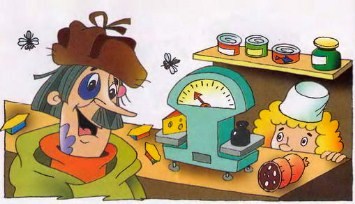 А когда он, весь раскрашенный синяками и шишками, однажды в простоквашинский магазин зашёл, то продавщица тётя Зина Верёвкина от страха под прилавок забралась.Тогда дядя Фёдор придумал, как быть. Он сказал Шарику:— Ты, Шарик, напечатай новую фотографию. И напиши: «Рассвет в лесу. Охотник почтальон Печкин идёт на охоту добывать лису на воротник для своей родной жены Акулины».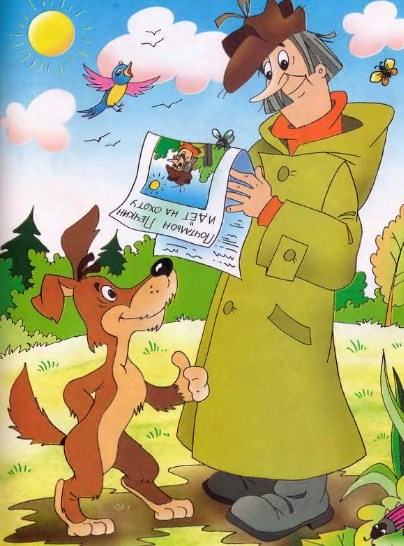 Когда фотографию напечатали, все тётеньки отпали. И Печкин по-прежнему стал счастливо жить в одиночестве. А Шарика он даже поцеловал в лохматую морду и сказал:— Шарикушечка ты мой дорогой!